2019 MAPP2Health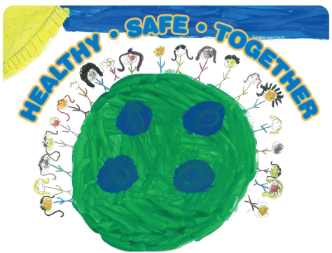 MAPP Data and Evaluation Committee AgendaFriday, March 8, 2019, 9:00–10:30amCity Space on the Downtown Mall, 100 5th Street NE, Charlottesville, VA 22902Our MAPP Vision: Together we support equitable access to resources for a healthy, safe community.Our MAPP Values:9:00 PM	Introductions & Welcome – Aaron Pannone 9:05 PM	MAPP Measures Discussion – Putnam Ivey de Cortez What types of measures should we collect and report on?Should we have process measures or some shorter/medium-term indicators we track? What would be useful and possible?10:05 PM	Group Member Data Discussion – Aaron PannoneWhat data do you need that you don’t have? / What are some examples of local data that is not currently available (or accessible to your organization) that would be most helpful to your work? What data is missing that would best highlight equity/inequities in our community? What would you like to see this group accomplish? Is there anything we should add to the charter?10:20 PM	Meeting Recap Next Steps – Aaron Pannone10:30 AM 	AdjournNext meeting: Friday, April 12th, 2019City Space on the Downtown Mall100 5th Street NE, Charlottesville, VA 22902AccountabilityRespectInclusivityTeamwork